Твердження ( сподівання):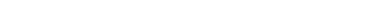 Через унію з римо-католицькою церквою українці сподівалися досягти єдності свого народу. Бо тільки справжня вірність у правах обох церков у католицькій Польщі могла б покласти край переслідуванню православнихПотреба зберегти традиційний грецький обряд і мову богослужіньВищих православних ієрархів непокоїла втрата власного авторитетуБратства прагнули зберегти право контролювати діяльність вищих церковних діячівШляхта прагнула здобути доступ до вищих державних посад і привілеїв в Польській державіПоляки розглядали унію як навернення до католицизму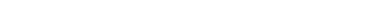 